Publicado en Madrid el 04/10/2019 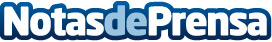 Revitalash presenta su edición Pink Ribbon con motivo del Día Internacional del Cáncer de MamaRevitaLash® Advanced se vuelve ‘pink’ con fines benéficos para ayudar a la investigación y concienciación sobre el cáncer de mamaDatos de contacto:Gerardo Peña636524285Nota de prensa publicada en: https://www.notasdeprensa.es/revitalash-presenta-su-edicion-pink-ribbon-con Categorias: Internacional Nacional Medicina Industria Farmacéutica Moda Sociedad http://www.notasdeprensa.es